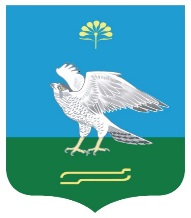 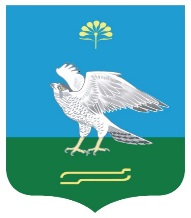                                                                   №  48Об отмене постановления от 28.04.2020 г. № 23 « О внесении изменений в постановление главы сельского поселения от 14.03.2014 г. № 12 «Об утверждении Перечня должностей муниципальной службы, представляющих сведения о своих доходах, об имуществе и обязательствах имущественного характера, сведения о доходах, об имуществе и обязательствах имущественного характера своих супруги (супруга) и несовершеннолетних детей, а также сведения о своих расходах, расходах своих супруги (супруга) и несовершеннолетних детей»На основании Протеста прокуратуры Миякинского района Республики Башкортостан от 20.08.2020 года № Д-12-01-2020/2409, в связи с несоответствием постановления федеральному законодательству, Администрация сельского поселения Зильдяровский сельсовет муниципального района Миякинский район Республики Башкортостан ПОСТАНОВЛЯЕТ:Отменить постановление Администрации сельского поселения   Зильдяровский сельсовет муниципального района Миякинский район Республики Башкортостан от 28  апреля  2020г. № 23 «О внесений изменений в постановление главы   сельского поселения  от 14.03.2014 №12  «Об утверждении Перечня должностей муниципальной службы, представляющих сведения о своих доходах, об имуществе и обязательствах имущественного характера своих расходах, расходах своих супруги (сурпуга) и несовершеннолетних детей» сельского поселения  Зильдяровский  сельсовет муниципального района Миякинский район Республики Башкортостан»» .          2. Настоящее постановление вступает в силу со дня подписания.         3. Контроль за исполнением данного постановления оставляю за собой. Глава  сельского поселения                                        З.З.Идрисов